											Załącznik nr 2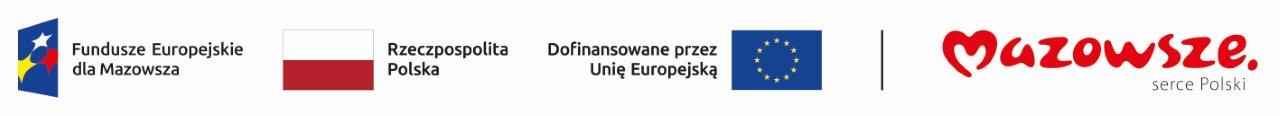 Wykaz usług polegających na przygotowaniu dedykowanego szkolenia e-learningowego o dowolnej tematyce, w okresie ostatnich 3 lat przed upływem terminu składania ofert, wraz z podaniem tematu szkolenia, jego wartości, terminów wykonania oraz podmiotów, na rzecz których usługi zostały wykonane. Do wypełnionej tabeli należy załączyć dowody, określające, czy te usługi zostały wykonane lub są wykonywane należycie, przy czym dowodami, o których mowa, są referencje bądź inne dokumenty wystawione przez podmiot, na rzecz którego usługi były lub są wykonywane. W przypadku  uzasadnionej przyczyny o obiektywnym charakterze Wykonawca nie jest w stanie uzyskać tych dokumentów należy załączyć oświadczenie Wykonawcy....................................................................................................................................................................................(Nazwa i adres Wykonawcy lub jego pieczęć firmowa, adresowa)Przystępując do postępowania w sprawie udzielenia zamówienia publicznego w trybie bez stosowania P.z.p.  w związku z art. 2 ust. 1 pkt 1 ustawy P.z.p. (Dz. U. z 2023 r., poz. 1605, z późn. zm.) na:Zakup dostępu do platformy e-learningowej do zarządzania szkoleniami oraz dedykowanego szkolenia e-learningowego nt.  „Zasada równości szans i niedyskryminacji, zasada równości kobiet i mężczyzn, Karta praw podstawowych Unii Europejskiej (KPP) i Konwencja o prawach osób niepełnosprawnych (KPON) w Funduszach Europejskich 2021-2027”PRZEDKŁADAMY:Wykaz co najmniej 4 należycie wykonanych usług, polegających na przygotowaniu dedykowanego szkolenia e-learningowego o dowolnej tematyce, dla podmiotów zewnętrznych, w okresie ostatnich 3 lat przed upływem terminu składania ofert, o wartości min 15 000 zł każda z usług.  Usługi powinny obejmować 4 różne szkolenia.Podmiot, dla którego świadczona była usługa Temat szkoleniaTermin wykonania usługiCena szkolenia (brutto w PLN)